Campus Map						 B	O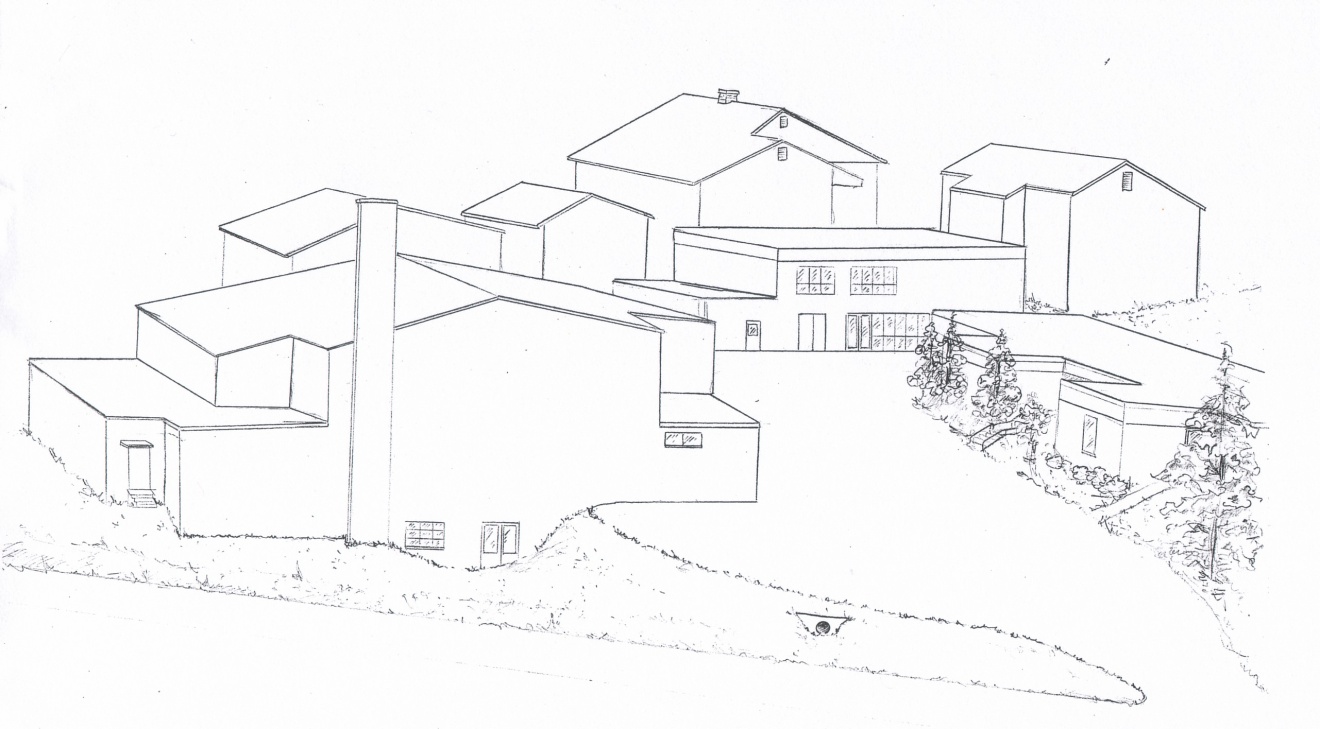                              F                       C                     	  A                   	                                          		                            E     D                  M                                                                            Q			      G		                      K       L	 J  P                       	         H                                                                                                    I                                                                                                Parking                                          N                                                                        Loading/Unloading studentsWELCOME to Forge Ridge School                                                                                                                             EntranceLegendA	Kindergarten		J	Computer RoomB	1st – 2nd Grade		K	KitchenC	Nurse/Speech		L	Dining RoomD	Storage 			M	Principal’s OfficeE	Maintenance 		N	Dragon Pantry/Alpha Pre-KF	7th & 8th/Intervention	O 	Playground G	Gym 				P	LibraryH	5th – 6th Grade		Q	GreenhouseI	3rd – 4th Grade				ALL VISITORS MUST REPORT TO THE PRINCIPAL’S OFFICE UPON ARRIVAL. NO EXCEPTIONS!Forge Ridge School campus has a Safety Resource Officer/ Claiborne County Deputy available at ALL times during school hours 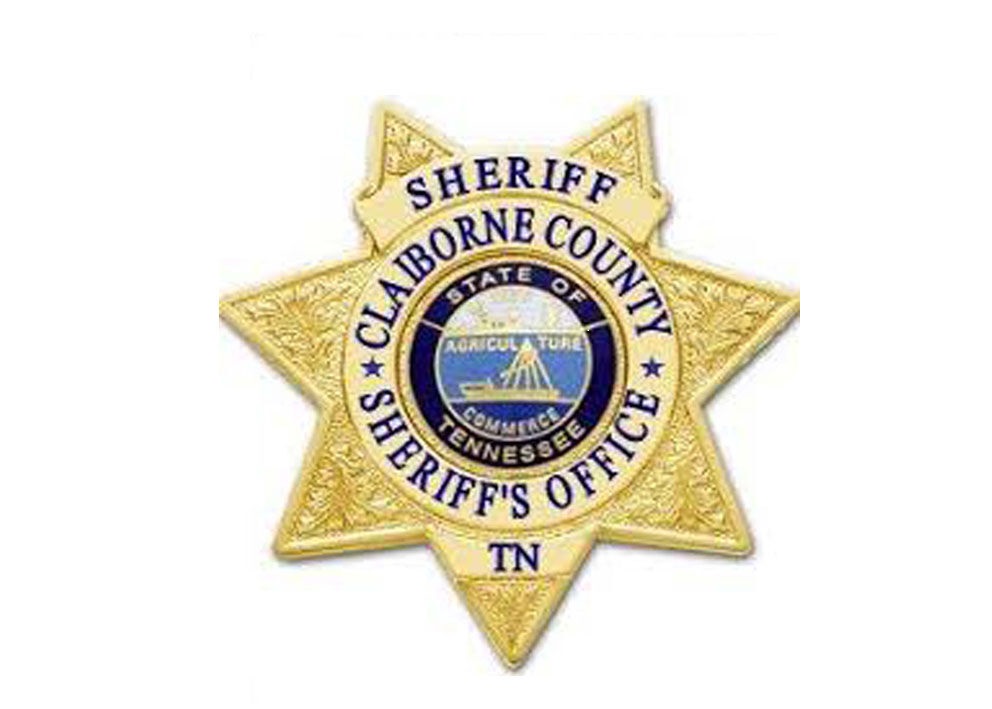 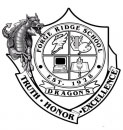 